摩根中国世纪灵活配置混合型证券投资基金(QDII)2023年第4季度报告2023年12月31日基金管理人：摩根基金管理（中国）有限公司基金托管人：中国建设银行股份有限公司报告送出日期：二〇二四年一月二十二日§1  重要提示基金管理人的董事会及董事保证本报告所载资料不存在虚假记载、误导性陈述或重大遗漏，并对其内容的真实性、准确性和完整性承担个别及连带责任。 基金托管人中国建设银行股份有限公司根据本基金合同规定，于2024年1月19日复核了本报告中的财务指标、净值表现和投资组合报告等内容，保证复核内容不存在虚假记载、误导性陈述或者重大遗漏。 基金管理人承诺以诚实信用、勤勉尽责的原则管理和运用基金资产，但不保证基金一定盈利。 基金的过往业绩并不代表其未来表现。投资有风险，投资者在作出投资决策前应仔细阅读本基金的招募说明书。 本报告中财务资料未经审计。本报告期自2023年10月1日起至12月31日止。§2  基金产品概况§3  主要财务指标和基金净值表现3.1 主要财务指标单位：人民币元注：本期已实现收益指基金本期利息收入、投资收益、其他收入（不含公允价值变动收益）扣除相关费用后的余额，本期利润为本期已实现收益加上本期公允价值变动收益。上述基金业绩指标不包括持有人认购或交易基金的各项费用，计入费用后实际收益水平要低于所列数字。3.2 基金净值表现本报告期基金份额净值增长率及其与同期业绩比较基准收益率的比较3.2.2　自基金合同生效以来基金累计份额净值增长率变动及其与同期业绩比较基准收益率变动的比较摩根中国世纪灵活配置混合型证券投资基金(QDII)累计份额净值增长率与业绩比较基准收益率历史走势对比图（2016年11月11日至2023年12月31日）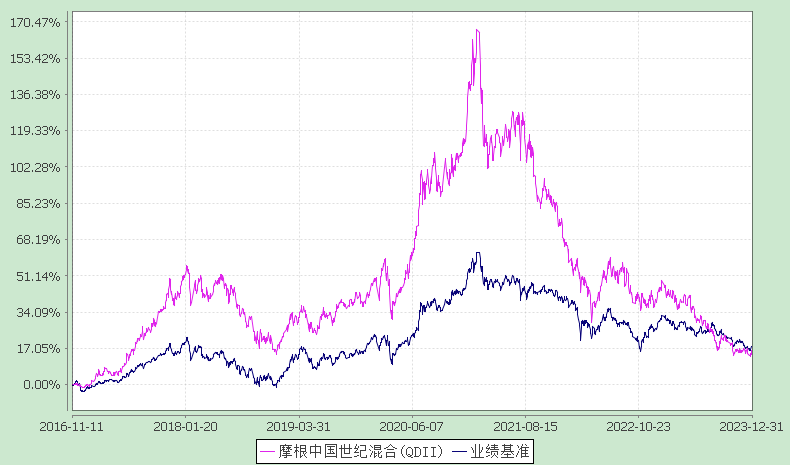 注：本基金合同生效日为2016年11月11日，图示的时间段为合同生效日至本报告期末。本基金建仓期为本基金合同生效日起 6 个月，建仓期结束时资产配置比例符合本基金基金合同规定。因中证指数公司于2020年7月13日起将“中证中国内地企业400指数”修订为“中证中国内地企业500指数”，本基金的业绩比较基准自同日起由“中证中国内地企业400指数×60%+中债总指数收益率×40%”变更为“中证中国内地企业500指数收益率×60%+中债总指数收益率×40%”。§4  管理人报告4.1 基金经理（或基金经理小组）简介注：1.任职日期和离任日期均指根据公司决定确定的聘任日期和解聘日期。2.王丽军女士为本基金首任基金经理，其任职日期指本基金基金合同生效之日。3.证券从业的含义遵从行业协会《证券业从业人员资格管理办法》的相关规定。4.2管理人对报告期内本基金运作遵规守信情况的说明在本报告期内，基金管理人不存在损害基金份额持有人利益的行为，勤勉尽责地为基金份额持有人谋求利益。基金管理人遵守了《证券投资基金法》及其他有关法律法规、本基金基金合同的规定。除以下情况外，基金经理对个股和投资组合的比例遵循了投资决策委员会的授权限制，基金投资比例符合基金合同和法律法规的要求：本基金曾出现个别由于市场原因引起的投资组合的投资指标被动偏离相关比例要求的情形，但已在规定时间内调整完毕。4.3 公平交易专项说明4.3.1公平交易制度的执行情况报告期内，本公司继续贯彻落实《证券投资基金管理公司公平交易制度指导意见》等相关法律法规和公司内部公平交易流程的各项要求，严格规范境内上市股票、债券的一级市场申购和二级市场交易等活动，通过系统和人工相结合的方式进行交易执行和监控分析，以确保本公司管理的不同投资组合在授权、研究分析、投资决策、交易执行、业绩评估等投资管理活动相关的环节均得到公平对待。对于交易所市场投资活动，本公司执行集中交易制度，确保不同投资组合在买卖同一证券时，按照时间优先、比例分配的原则在各投资组合间公平分配交易量；对于银行间市场投资活动，本公司通过对手库控制和交易室询价机制，严格防范对手风险并检查价格公允性；对于申购投资行为，本公司遵循价格优先、比例分配的原则，根据事前独立申报的价格和数量对交易结果进行公平分配。报告期内，通过对不同投资组合之间的收益率差异比较、对同向交易和反向交易的交易时机和交易价差监控分析，未发现整体公平交易执行出现异常的情况。4.3.2异常交易行为的专项说明报告期内，通过对交易价格、交易时间、交易方向等的分析，未发现有可能导致不公平交易和利益输送的异常交易行为。所有投资组合参与的交易所公开竞价同日反向交易成交较少的单边交易量超过该证券当日成交量的5%的情形：无。4.4 报告期内基金的投资策略和业绩表现说明四季度中国股票市场下跌明显，虽然三季度政策陆续出台，但国内经济预期依然相对悲观，本基金主要持仓确定性股票，包括低估值的油气、煤炭、有色等资源型板块，以及医药板块，总体表现平稳。我们仓位和结构总体没有变化，基本维持低估值的资源红利板块+医药的均衡配置，四季度略微将前期持有的保险股以及其他顺周期制造行业，陆续调整到到煤炭化工仓位。展望2024年以及一季度，我们依然认为中国经济已处于底部区域，加上多数股票估值处于相对较低位置，收益相对于风险的性价比较高，2024年重点期待灵活的财政政策以及货币政策对经济稳定的拉动。展望后市，我们长期关注并看好制造行业：包括技术门槛高的高端制造业，高端材料领域，工业自动化，军工以及智能汽车产业链，重点关注制造业的出海，以及机械军工化工行业。我们也看好资源股作为底仓的配置价值。首先，全球供应格局以及政治的相对不太确定，增加了资源保障的供给需求；其次，资源的天然禀赋决定了开采成本的提升以及资源的逐渐减少；第三，全球经济疲弱，资源品的资本开支相对低位，都形成了阶段性比较强的供给约束，整个资源品的价格或会维持在相对高位，过去几年价格上涨的红利，相关公司利润中枢稳定，带来良好的现金流以及资产负债表的修复，分红预期确定，低估值，高股息率，形成了弱势格局下的防御价值。我们一直坚定看好医药行业，板块短期也逐渐受到了市场的关注。我们依然认为医药是未来几年是成长最确定的板块。首先，国内医药产业链非常完整，从生命科学上游，到人才和研发，技术工艺以及工厂产能，三甲医生队伍以及药企形成有效的人才保证，目前中国研发水平和实力跟随国际水平；第二，国内优秀的医药龙头，在过去几年行业集采大背景下，逐渐转型成功，包括麻醉、输液、器械等等估值便宜，渠道优势明显的传统大药企；第三，我们坚持相信，2023年是创新药商业化的大年，创新药对资金和人才需求明显，市场波动比较大，经过过去几年的发展已经逐渐进入收获期，从传统肿瘤领域到自免、神经、肝病代谢等多个领域都有新药研发以及审批的突破性进展，并开始带来商业化价值；最后，传统中药领域，中药政策以及国企改革扶持将延续，板块业绩持续性强，我们看好医药多个逻辑的行业性机会。本报告期本基金份额净值增长率为:-3.77%，同期业绩比较基准收益率为:-3.78%。4.5报告期内基金持有人数或基金资产净值预警说明无。§5  投资组合报告5.1 报告期末基金资产组合情况注：本基金本报告期末通过港股通交易机制投资的港股公允价值为12,919,612.42元,占净值比例13.69%。5.2 报告期末在各个国家（地区）证券市场的股票及存托凭证投资分布注：国家（地区）类别根据其所在的证券交易所确定，ADR、GDR按照存托凭证本身挂牌的证券交易所确定。5.3 报告期末按行业分类的股票及存托凭证投资组合注：以上分类采用全球行业分类标准(GICS)。5.4 报告期末按公允价值占基金资产净值比例大小排序的前十名股票及存托凭证投资明细注：此处所用证券代码的类别是当地市场代码。5.5 报告期末按债券信用等级分类的债券投资组合本基金本报告期末未持有债券。5.6 报告期末按公允价值占基金资产净值比例大小排名的前五名债券投资明细本基金本报告期末未持有债券。5.7 报告期末按公允价值占基金资产净值比例大小排名的前十名资产支持证券投资明细本基金本报告期末未持有资产支持证券。5.8 报告期末按公允价值占基金资产净值比例大小排名的前五名金融衍生品投资明细本基金本报告期末未持有金融衍生品。5.9报告期末按公允价值占基金资产净值比例大小排序的前十名基金投资明细本基金本报告期末未持有基金。5.10 投资组合报告附注5.10.1本基金投资的前十名证券的发行主体中，人福医药集团股份公司（股票代码600079）在报告编制日前一年内曾受到上海证券交易所的处罚。本基金对上述主体所发行证券的投资决策程序符合相关法律法规、基金合同及公司投资制度的要求。除上述股票外，本基金投资的其余前十名证券的发行主体本期未出现被监管部门立案调查，或在报告编制日前一年内受到公开谴责、处罚的情形。5.10.2报告期内本基金投资的前十名股票中没有在基金合同规定备选股票库之外的股票。5.10.3其他资产构成5.10.4报告期末持有的处于转股期的可转换债券明细本基金本报告期末未持有处于转股期的可转换债券。5.10.5 报告期末前十名股票中存在流通受限情况的说明本基金本报告期末前十名股票中不存在流通受限情况。5.10.6投资组合报告附注的其他文字描述部分因四舍五入原因，投资组合报告中分项之和与合计可能存在尾差。§6  开放式基金份额变动单位：份§7  基金管理人运用固有资金投资本基金情况7.1 基金管理人持有本基金份额变动情况单位：份7.2 基金管理人运用固有资金投资本基金交易明细无。§8 备查文件目录8.1 备查文件目录（一）中国证监会批准本基金募集的文件（二）摩根中国世纪灵活配置混合型证券投资基金（QDII）基金合同（三）摩根中国世纪灵活配置混合型证券投资基金（QDII）托管协议（四）法律意见书（五）基金管理人业务资格批件、营业执照（六）基金托管人业务资格批件、营业执照（七）摩根基金管理（中国）有限公司开放式基金业务规则（八）中国证监会要求的其他文件8.2 存放地点基金管理人或基金托管人住所。8.3 查阅方式投资者可在营业时间免费查阅，也可按工本费购买复印件。摩根基金管理（中国）有限公司二〇二四年一月二十二日基金简称摩根中国世纪混合(QDII)基金主代码003243交易代码003243基金运作方式契约型开放式基金合同生效日2016年11月11日报告期末基金份额总额81,482,742.09份投资目标本基金采用定量及定性研究方法，自下而上优选在中国境内及香港、美国等海外市场上市的中国公司，通过严格风险控制，力争实现基金资产的长期增值。投资策略1、各市场资产配置策略本基金综合考虑不同市场的宏观经济环境、增长和通胀背景、不同市场的估值水平和流动性因素、相关公司所处的发展阶段、盈利前景和竞争环境以及其他重要要素将基金资产在中国境内及香港、美国等海外市场之间进行配置。另外，本基金将根据各类证券的风险收益特征的相对变化，适度的调整确定基金资产在股票、债券及现金等类别资产间的分配比例。2、股票投资策略：（1）中国境内市场投资策略本基金将专注投资于影响国民经济的龙头行业、经济转型和产业升级过程中的重点行业和具备成长潜力的新兴行业。（2）香港、美国等海外市场投资策略本基金将结合宏观基本面，包含资金流向等对海外市场上市公司进行初步判断，并结合产业趋势以及公司发展前景自下而上进行布局，从公司商业模式、产品创新及竞争力、主营业务收入来源和区域分布等多维度进行考量，挖掘优质企业。3、债券投资策略本基金债券投资将采取多种积极投资策略，自上而下地管理组合的久期，同时精选个券，以增强组合的持有期收益。4、其他投资策略：包括股指期货投资策略、资产支持证券投资策略、权证投资策略、金融衍生品投资策略、存托凭证投资策略。业绩比较基准中证中国内地企业500指数收益率×60%+中债总指数收益率×40%风险收益特征本基金属于混合型基金产品，预期风险和收益水平低于股票型基金，高于债券型基金和货币市场基金，属于中等风险收益水平的基金产品。根据2017年7月1日施行的《证券期货投资者适当性管理办法》，基金管理人和相关销售机构已对本基金重新进行风险评级，风险评级行为不改变本基金的实质性风险收益特征，但由于风险等级分类标准的变化，本基金的风险等级表述可能有相应变化，具体风险评级结果应以基金管理人和销售机构提供的评级结果为准。基金管理人摩根基金管理（中国）有限公司基金托管人中国建设银行股份有限公司境外资产托管人英文名称JPMorgan Chase Bank, N.A.境外资产托管人中文名称摩根大通银行主要财务指标报告期(2023年10月1日-2023年12月31日)1.本期已实现收益-6,080,619.682.本期利润-3,815,362.953.加权平均基金份额本期利润-0.04614.期末基金资产净值94,370,682.445.期末基金份额净值1.1582阶段净值增长率①净值增长率标准差②业绩比较基准收益率③业绩比较基准收益率标准差④①-③②-④过去三个月-3.77%0.76%-3.78%0.52%0.01%0.24%过去六个月-10.83%0.81%-5.90%0.56%-4.93%0.25%过去一年-16.71%0.93%-6.97%0.57%-9.74%0.36%过去三年-47.78%1.37%-19.45%0.78%-28.33%0.59%过去五年-0.41%1.34%17.54%0.76%-17.95%0.58%自基金合同生效起至今15.82%1.27%18.06%0.72%-2.24%0.55%姓名职务任本基金的基金经理期限任本基金的基金经理期限证券从业年限说明姓名职务任职日期离任日期证券从业年限说明王丽军本基金基金经理2016-11-11-17年王丽军女士曾任深圳永泰软件公司任项目实施专员，大公国际资信评估公司任行业评级部经理，东吴基金管理公司行业研究员，申万巴黎基金公司行业研究员。2009年10月起加入摩根基金管理（中国）有限公司（原上投摩根基金管理有限公司），历任行业专家/基金经理助理，现任基金经理。序号项目金额(人民币元)占基金总资产的比例(%)1权益投资88,729,508.7491.70其中：普通股88,729,508.7491.70存托凭证--优先股--房地产信托--2基金投资--3固定收益投资--其中：债券--资产支持证券--4金融衍生品投资--其中：远期--期货--期权--权证--5买入返售金融资产--其中：买断式回购的买入返售金融资产--6货币市场工具--7银行存款和结算备付金合计7,932,305.358.208其他各项资产99,308.000.109合计96,761,122.09100.00国家（地区）公允价值(人民币元)占基金资产净值比例（％）中国75,809,896.3280.33中国香港12,919,612.4213.69合计88,729,508.7494.02行业类别公允价值（人民币元）占基金资产净值比例（％）医疗保健29,297,174.6531.04能源24,009,480.7725.44基础材料18,812,938.5519.94工业5,529,520.005.86信息技术3,807,427.204.03电信服务3,381,012.573.58房地产2,054,698.002.18公用事业1,837,257.001.95合计88,729,508.7494.02序号公司名称（英文）公司名称（中文）证券代码所在证券市场所属国家（地区)数量（股）公允价值（人民币元）占基金资产净值比例（％）1Zijin Mining Group Co Ltd紫金矿业2899香港证券交易所中国香港272,0003,135,376.203.321Zijin Mining Group Co Ltd紫金矿业601899上海证券交易所中国220,2912,744,825.862.912Bilibili Inc哔哩哔哩－Ｗ9626香港证券交易所中国香港39,8603,381,012.573.583Shaanxi Coal Industry Co Ltd陕西煤业601225上海证券交易所中国147,2773,076,616.533.264CNOOC Ltd中国海洋石油883香港证券交易所中国香港254,0002,992,338.443.175PetroChina Co Ltd中国石油股份857香港证券交易所中国香港632,0002,955,292.173.136Jiangsu Nhwa Pharmaceutical Co Ltd恩华药业002262深圳证券交易所中国108,4162,940,241.923.127Xiamen Amoytop Biotech Co Ltd特宝生物688278上海证券交易所中国54,7402,865,639.003.048Pingdingshan Tianan Coal Mining Co Ltd平煤股份601666上海证券交易所中国246,3922,848,291.523.029Humanwell Healthcare Group Co Ltd人福医药600079上海证券交易所中国113,3952,818,999.702.9910Xinfengming Group Co Ltd新凤鸣603225上海证券交易所中国197,5242,804,840.802.97序号名称金额(人民币元)1存出保证金39,720.782应收证券清算款-3应收股利10,880.004应收利息-5应收申购款48,707.226其他应收款-7待摊费用-8其他-9合计99,308.00报告期期初基金份额总额84,052,232.03报告期期间基金总申购份额1,628,278.61减：报告期期间基金总赎回份额4,197,768.55报告期期间基金拆分变动份额-报告期期末基金份额总额81,482,742.09报告期期初管理人持有的本基金份额191,897.65报告期期间买入/申购总份额-报告期期间卖出/赎回总份额-报告期期末管理人持有的本基金份额191,897.65报告期期末持有的本基金份额占基金总份额比例（%）0.24